АДМИНИСТРАЦИЯРАПОРЯЖЕНИЕ     KАРАР				                                         ПОСТАНОВЛЕНИЕ       «26 » апрель 2019 й.                  № 41/1                «  26 » апреля 2019 г.Об отмене постановления  Администрациисельского поселения Шудекский сельсовет муниципального района              Янаульский район Республики Башкортостан  № 22 от 13.03.2019 года «Об утверждении объектов, видов работ, а также мест для отбывания осужденными наказания в виде бесплатных общественно-полезных работ, и осужденными, не имеющими основного места работы, исправительных работ на территории сельского поселения Шудекский  сельсовет муниципального района Янаульский район Республики Башкортостан»
	В целях приведения нормативных правовых актов в соответствие с действующим федеральным и республиканским законодательством Администрация сельского поселения Шудекский сельсовет муниципального района Янаульский район Республики Башкортостан п о с т а н о в л я е т:          1. Постановление  Администрации сельского поселения Шудекский сельсовет муниципального района Янаульский район Республики Башкортостан  № 22  от 13.03.2019 года «Об утверждении объектов, видов работ, а также мест для отбывания осужденными наказания в виде бесплатных общественно-полезных работ, и осужденными, не имеющими основного места работы, исправительных работ на территории сельского поселения Шудекский  сельсовет муниципального района Янаульский район Республики Башкортостан» отменить.2. Обнародовать данное постановление   на информационном стенде Администрации сельского поселения Шудекский сельсовет муниципального района Янаульский район Республики Башкортостан, по адресу: 452808, РБ, Янаульский район, с. Шудек, ул. Центральная, д.43 и разместить на  сайте  сельского поселения Шудекский сельсовет муниципального района Янаульский район Республики Башкортостан по адресу: http:shudek.ru.           3. Контроль исполнения данного постановления оставляю за собой.Главасельского поселения                                                          И.Г.МинликаеваБАШKОРТОСТАН РЕСПУБЛИКАҺЫЯҢАУЫЛ  РАЙОНЫМУНИЦИПАЛЬ РАЙОНЫНЫҢ ШУДЕК  АУЫЛСОВЕТЫ АУЫЛ БИЛӘМӘҺЕ   ХАКИМИEТЕ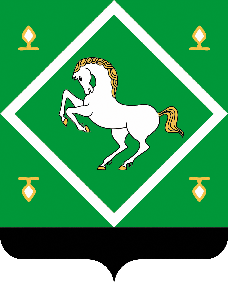 АДМИНИСТРАЦИЯсельского поселенияШУДЕКСКИЙ СЕЛЬСОВЕТ МУНИЦИПАЛЬНОГО РАЙОНА ЯНАУЛЬСКИЙ РАЙОН РЕСПУБЛИКИ БАШКОРТОСТАН